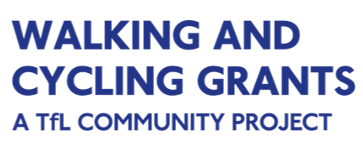 Pre-Application InformationWalking and Cycling Grants London (WCGL) is a grants programme funded by Transport for London (TfL), in partnership with The London Marathon Charitable Trust (The Trust), and administered by Groundwork London. The programme is aimed at groups that are traditionally under-represented in walking or cycling (through income, health, culture, ability, skills and access to information or equipment).  The programme aims to make London a healthier, inclusive and sustainable city by helping Londoners from all communities enjoy the benefits of active travel. New applications will be accepted from 1st September 2020.To be eligible to apply for a grant, your organisation must operate within Greater London and be either:A community organisationA charity or third sector organisationA not-for-profit organisation, community interest company (CIC) or social enterprise.Projects that are suitable for funding are those which:Increase walking and cycling in London (including new, lapsed or occasional cyclists)Increase confidence in walking and cyclingIncrease walking and cycling frequencyMake bike ownership more accessibleIntroduce exercise to people who are particularly inactive via walking and cyclingReduce social isolation and get people involved in their local communityOrganisations can apply for up to £10,000 over three years:Year one – up to £5,000Year two – up to £3,000Year three – up to £2,000Your project can also be a one year only or two years only project.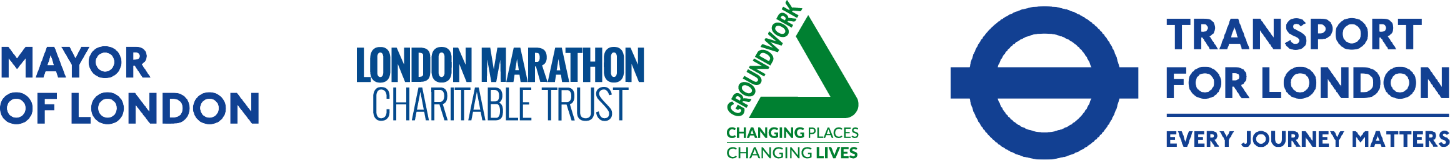 Information we will need on the application formApplicant informationContact details, and details about your organisationStatus about your organisation’s bank account (we will not need bank account details at this stage)Details about the grant you are applying forProject descriptionProject name, location, boroughs the project will take place in, and full details about your projectYou will need to explain:What the project isThe aims and outcomes of the project How your project will be monitored and evaluatedHow your project will be deliveredWhat equipment will be usedHow your project will contribute to the aims of WCGL, as set out in the Application guidelines. You should be as clear, specific and detailed as you can to give your application the best possible chance of successParticipants and recruitmentWhich three target groups that are going to benefit from the project. The target groups that you can select are:Ethnic Minorities:Mixed / Multiple ethnic groupsWhite and Black CaribbeanWhite and Black AfricanWhite and AsianAny other Mixed / Multiple ethnic backgroundAsian / Asian BritishIndianPakistaniBangladeshiChineseAny other Asian backgroundBlack / African / Caribbean / Black BritishAfricanCaribbeanAny other Black / African / Caribbean backgroundOther ethnic groupArabGypsy, Roma or TravelerOther white minorityAny other ethnic groupDisadvantaged (includes issues such as low income, lack of outside space nearby, lack of living space in homes, being in receipt of benefits, free school meals or other social issues)NEET (Not in Education, Employment or Training)Disability groups - Physical, Sensory (vision, hearing, speech etc.), Mental Health, OtherPeople in Respite carePeople with a limiting long term illness Young People (up to 24 years old)WomenPeople with non-physical health problems (Learning Difficulties, mental health concerns)People 60 years of age or more LGBTQ+ (Lesbian, gay, bisexual and transgender)HomelessRefugees or asylum seekersOthersWhat barriers currently exist for these people, how you will recruit them to your project, and the targeted participant numbers per year. This should be new participants per year, not cumulative. For example: If you are aiming to engage 60 participants each year, this would be:Year one: 60Year two: 60, not 120Year three: 60, not 180Project plan and calendarThe start and end dates of your project A timeline of your project, with ten key dates/time periods for year one, and five key dates for years two and three. For example:January – February 2021 – Staff and volunteer recruitment – recruit volunteer coordinator and five volunteersFebruary – March 2021 – Project marketing and promotion around local communityBudget breakdownYou will need to complete and submit a spreadsheet detailing how you intend to spend the grant money for each of the years that you are planning to deliver your project. View the spreadsheet: WCGL Budget SpreadsheetYou should aim to obtain quotes for all items listed in your budget to ensure it is as precise as possible.
You will be asked to provide details of any match-funding you may have for your project (if any), the source of the match funding, and whether it is secured or unsecured.You will need to include details of how you have worked out your costs, and how the project will continue to run after the funding period has concluded.If you have any questions on the above, please contact us wcgl@groundwork.org.uk